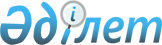 Об областном бюджете на 2020-2022 годы
					
			С истёкшим сроком
			
			
		
					Решение Кызылординского областного маслихата от 12 декабря 2019 года № 374. Зарегистрировано Департаментом юстиции Кызылординской области 23 декабря 2019 года № 7037. Прекращено действие в связи с истечением срока
      В соответствии с пунктом 2 статьи 75 кодекса Республики Казахстан от 4 декабря 2008 года "Бюджетный кодекс Республики Казахстан", подпунктом 1) пункта 1 статьи 6 Закона Республики Казахстан от 23 января 2001 года "О местном государственном управлении и самоуправлении в Республике Казахстан" Кызылординский областной маслихат РЕШИЛ:
      1. Утвердить областной бюджет на 2020-2022 годы согласно приложениям 1, 2 и 3 соответственно, в том числе на 2020 год в следующих объемах:
      1) доходы – 280 547 210,1 тысяч тенге, в том числе:
      налоговые поступления – 12 081 528,0 тысяч тенге;
      неналоговые поступления – 4 428 183,9 тысяч тенге; 
      поступления от продажи основного капитала – 32 243,4 тысяч тенге;
      поступления трансфертов – 264 005 254,8 тысяч тенге;
      2) затраты – 288 827 341,8 тысяч тенге;
      3) чистое бюджетное кредитование – 28 022 039,7 тысяч тенге;
      бюджетные кредиты – 32 482 377,4 тысяч тенге;
      погашение бюджетных кредитов – 4 460 337,7 тысяч тенге;
      4) сальдо по операциям с финансовыми активами – 2 955 715,6 тысяч тенге;
      приобретение финансовых активов – 2 955 715,6 тысяч тенге;
      поступления от продажи финансовых активов государства – 0;
      5) дефицит (профицит) бюджета – -39 257 887,0 тысяч тенге;
      6) финансирование дефицита (использование профицита) бюджета – 39 257 887,0 тысяч тенге.
      Сноска. Пункт 1 - в редакции решения Кызылординского областного маслихата от 04.12.2020 № 515 (вводится в действие с 01.01.2020).


      2. Определить нормативы распределения доходов в областной бюджет на 2020 год с бюджетов районов и города Кызылорды в следующих размерах:
      1) по кодам 101.201 "Индивидуальный подоходный налог с доходов, облагаемых у источника выплаты" и 101.205 "Индивидуальный подоходный налог с доходов иностранных граждан, не облагаемых у источника выплаты" с бюджетов:
      Аральского района –50 %;
      Казалинского района – 50%;
      Кармакшинского района –50%;
      Жалагашского района –50%;
      Сырдарьинского района – 50%;
      Шиелийского района – 50%;
      Жанакорганского района – 50%;
      города Кызылорды – 30%;
      2) по коду 101.202 "Индивидуальный подоходный налог с доходов, не облагаемых у источника выплаты" с бюджетов районов – 0%, с бюджета города Кызылорды – 30%;
      3) по коду 103.101 "Социальный налог" с бюджетов:
      Аральского района – 50%;
      Казалинского района – 50%;
      Кармакшинского района –50%;
      Жалагашского района – 50%;
      Сырдарьинского района – 50%;
      Шиелийского района – 50%;
      Жанакорганского района – 50%;
      города Кызылорды – 30%.
      3. Предусмотреть в областном бюджете на 2020 год объемы субвенций, передаваемых из областного бюджета в районные бюджеты в сумме 96 639 278 тысяч тенге, в том числе:
      Аральский район - 12 407 460 тысяч тенге;
      Казалинский район - 14 239 494 тысяч тенге;
      Кармакшинский район - 11 562 541 тысяч тенге;
      Жалагашский район - 7 180 872 тысяч тенге;
      Сырдарьинский район - 4 393 322 тысяч тенге;
      Шиелийский район - 14 688 239 тысяч тенге;
      Жанакорганский район - 14 548 777 тысяч тенге;
      Город Кызылорда - 17 618 573 тысяч тенге.
      4. Распределение целевых текущих трансфертов бюджетам районов и города Кызылорды на 2020 год за счет средств областного бюджета определяется на основании постановления акимата области на:
      1) образование;
      2) реализацию текущих мероприятий, направленных на развитие рынка труда в рамках Государственной программы развития продуктивной занятости и массового предпринимательства на 2017 – 2021 годы "Еңбек";
      3) обеспечение прав и улучшение качества жизни инвалидов в Республике Казахстан;
      4) выплату единовременной социальной помощи участникам и инвалидам Великой Отечественной войны и отдельным категориям приравненных к ним лиц;
      5) оказание социальной помощи для обучения студентов из числа семей социально-уязвимых слоев населения по востребованным в регионе специальностям;
      6) оказание социальной помощи для больных туберкулезом, находящихся на поддерживающей фазе лечения;
      7) оказание социальной помощи детям, состоящим на диспансерном учете с гематологическими заболеваниями, включая гемобластозы и апластическую анемию;
      8) компенсацию проезда на городском общественном автотранспорте студентам и учащимся высших, среднеспециальных учебных заведений и профессиональных лицеев из малообеспеченных семей, обучающимся на дневном отделении;
      9) финансирование приоритетных проектов транспортной инфраструктуры
      10) субсидирование пассажирских маршрутов;
      11) благоустройство;
      12) оказание социальной помощи детям с ВИЧ-инфекцией;
      13) обеспечение деятельности центра поддержки малообеспеченным семьям;
      14) паспортизацию водохозяйственных объектов;
      15) приобретение арендного жилья для социально уязвимых слоев населения и малообеспеченным многодетным семьям;
      16) содержание вновь вводимых объектов физической культуры и спорта;
      17) инвентаризацию подземных и наземных инженерных сетей на территории города Кызылорда;
      18) компенсацию потерь в связи с невыполнением годового прогноза поступлений доходов бюджета Жалагашского района.
      Сноска. Пункт 4 с изменениями, внесенными решениями Кызылординского областного маслихата от 21.04.2020 № 420; 24.08.2020 № 454; 28.10.2020 № 509; 04.12.2020 № 515 (вводится в действие с 01.01.2020).


      5. Распределение целевых текущих трансфертов бюджетам районов и города Кызылорды на 2020 год за счет средств республиканского бюджета определяется на основании постановления акимата области на:
      1) выплату государственной адресной социальной помощи;
      2) размещение государственного социального заказа в неправительственных организациях;
      3) обеспечение прав и улучшение качества жизни инвалидов в Республике Казахстан;
      4) развитие рынка труда;
      5) установление доплат к заработной плате работников, предоставляющих специальные социальные услуги в государственных организациях социальной защиты населения;
      6) увеличение оплаты труда педагогов государственных организаций дошкольного образования;
      7) доплату за квалификационную категорию педагогам государственных организаций дошкольного образования;
      8) апробирование подушевого финансирования организаций среднего образования;
      9) увеличение оплаты труда педагогов государственных организаций среднего образования;
      10) доплату за квалификационную категорию педагогам государственных организаций среднего образования;
      11) установление доплат к должностному окладу за особые условия труда в организациях культуры и архивных учреждениях управленческому и основному персоналу государственных организаций культуры и архивных учреждений;
      12) реализацию мероприятий по социальной и инженерной инфраструктуре в сельских населенных пунктах в рамках проекта "Ауыл - Ел бесігі";
      13) финансирование приоритетных проектов транспортной инфраструктуры;
      14) организацию общественных работ;
      15) компенсацию потерь в связи со снижением налоговой нагрузки для субъектов малого и среднего бизнеса;
      16) исключен решением Кызылординского областного маслихата от 24.08.2020 № 454 (вводится в действие с 01.01.2020).


      17) возмещение платежей населения по оплате коммунальных услуг в режиме чрезвычайного положения в Республике Казахстан;
      18) увеличение оплаты труда педагогов государственных организаций среднего и дополнительного образования в сфере физической культуры и спорта.
      Сноска. Пункт 5 с изменениями, внесенными решениями Кызылординского областного маслихата от 21.04.2020 № 420; 29.05.2020 № 424; 04.12.2020 № 515 (вводится в действие с 01.01.2020).


      6. Распределение целевых трансфертов на развитие бюджетам районов и города Кызылорды на 2020 год за счет средств областного бюджета определяется на основании постановления акимата области на:
      1) строительство и (или) реконструкцию жилья коммунального жилищного фонда;
      2) развитие и (или) обустройство инженерно-коммуникационной инфраструктуры;
      3) развитие системы водоснабжения и водоотведения;
      4) развитие системы водоснабжения и водоотведения в сельских населенных пунктах;
      5) развитие коммунального хозяйства;
      6) развитие теплоэнергетической системы;
      7) развитие газотранспортной системы;
      8) строительство полигона твердо-бытовых отходов;
      9) строительство скотомогильников;
      10) развитие транспортной инфраструктуры;
      11) развитие индустриальной инфраструктуры в рамках Государственной программы поддержки и развития бизнеса "Дорожная карта бизнеса-2025";
      12) развитие объектов социальной сферы.
      Сноска. Пункт 6 с изменением, внесенным решением Кызылординского областного маслихата от 28.10.2020 № 509 (вводится в действие с 01.01.2020).


      7. Распределение целевых трансфертов на развитие бюджетам районов и города Кызылорды на 2020 год за счет средств республиканского бюджета определяется на основании постановления акимата области на:
      1) проектирование, развитие и (или) обустройство инженерно-коммуникационной инфраструктуры в рамках Программы жилищного строительства "Нұрлы жер";
      2) строительство и (или) реконструкцию жилья коммунального жилищного фонда;
      3) развитие и (или) обустройство инженерно-коммуникационной инфраструктуры;
      4) развитие системы водоснабжения и водоотведения в рамках Государственной программы развития регионов до 2025 года;
      5) развитие системы водоснабжения и водоотведения в сельских населенных пунктах в рамках Государственной программы развития регионов до 2025 года;
      6) развитие транспортной системы;
      7) развитие инженерной инфраструктуры в рамках Государственной программы развития регионов до 2025 года;
      8) развитие индустриальной инфраструктуры;
      9) реализацию мероприятий по социальной и инженерной инфраструктуре в сельских населенных пунктах в рамках проекта "Ауыл – Ел бесігі";
      10) исключен решением Кызылординского областного маслихата от 24.08.2020 № 454 (вводится в действие с 01.01.2020).

      Сноска. Пункт 7 с изменениями, внесенными решением Кызылординского областного маслихата от 21.04.2020 № 420 (вводится в действие с 01.01.2020).


      8. Распределение целевых кредитов бюджетам районов и города Кызылорды на 2020 год за счет средств областного бюджета определяется на основании постановления акимата области на:
      1) проектирование и (или) строительство жилья;
      2) финансирование мер в рамках Дорожной карты занятости.
      Сноска. Пункт 8 с изменением, внесенным решением Кызылординского областного маслихата от 24.08.2020 № 454 (вводится в действие с 01.01.2020).


      9. Распределение целевых кредитов бюджетам районов и города Кызылорды на 2020 год за счет средств республиканского бюджета определяется на основании постановления акимата области на:
      1) реализацию мер социальной поддержки специалистов;
      2) проведение капитального ремонта общего имущества объектов кондоминиумов.
      10. Утвердить резерв местного исполнительного органа области на 2020 год в сумме 1 087 446,4 тысяч тенге.
      Сноска. Пункт 10 - в редакции решения Кызылординского областного маслихата от 21.04.2020 № 420 (вводится в действие с 01.01.2020).


      10-1. Одобрить заимствование местным исполнительным органом области на 2020 год выпуск государственных ценных бумаг для обращения на внутреннем рынке для финансирования Дорожной карты по развитию инфраструктуры и жилищно-коммунального хозяйства, благоустройству населенных пунктов обеспечивающих занятость населения и строительства жилья.
      Сноска. Решение дополнено пунктом 10-1 в соответствии с решением Кызылординского областного маслихата от 31.03.2020 № 418 (вводится в действие с 01.01.2020).


      10-2. Предусмотреть в областном бюджете на 2020 год поступления трансфертов из бюджетов районов и города Кызылорды в связи с введением режима чрезвычайного положения – 3 403 464 тысяч тенге.
      Сноска. Решение дополнено пунктом 10-2 в соответствии с решением Кызылординского областного маслихата от 21.04.2020 № 420; в редакции решения Кызылординского областного маслихата от 04.12.2020 № 515 (вводится в действие с 01.01.2020).


      10-2. Предусмотреть в областном бюджете на 2020 год перечисление в бюджет Туркестанской области средств в размере 255 000 тысяч тенге на ликвидацию чрезвычайной ситуации и ее последствий в Мактааральском районе Туркестанской области.
      Сноска. Решение дополнено пунктом 10-2 в соответствии с решением Кызылординского областного маслихата от 29.05.2020 № 424 (вводится в действие с 01.01.2020).


      11. Утвердить перечень местных бюджетных программ, не подлежащих секвестру в процессе исполнения местных бюджетов на 2020 год, согласно приложению 4.
      12. Настоящее решение вводится в действие с 1 января 2020 года и подлежит официальному опубликованию. Областной бюджет на 2020 год
      Сноска. Приложение 1 - в редакции решения Кызылординского областного маслихата от 04.12.2020 № 515 (вводится в действие с 01.01.2020). Областной бюджет на 2021 год Областной бюджет на 2022 год Перечень местных бюджетных программ, не подлежащих секвестру в процессе исполнения местных бюджетов на 2020 год
					© 2012. РГП на ПХВ «Институт законодательства и правовой информации Республики Казахстан» Министерства юстиции Республики Казахстан
				
      Председатель очередной 40-сессииКызылординского областногомаслихата, секретарь Кызылординскогообластного маслихата

К. Бисенов
Приложение 1
к решению 40 сессии
Кызылординского областного маслихата
от "12" декабря 2019 года № 374
Категория
Категория
Категория
Категория
Сумма, 
тысяч тенге
Класс
Класс
Класс
Сумма, 
тысяч тенге
Подкласс
Подкласс
Сумма, 
тысяч тенге
Наименование
Сумма, 
тысяч тенге
1. Доходы
280 547 210,1
1
Налоговые поступления
12 081 528,0
01
Подоходный налог
5 757 880,0
2
Индивидуальный подоходный налог
5 757 880,0
03
Социальный налог
5 163 907,4
1
Социальный налог
5 163 907,4
05
Внутренние налоги на товары, работы и услуги
1 159 740,6
3
Поступления за использование природных и других ресурсов
1 066 888,0
4
Сборы за ведение предпринимательской и профессиональной деятельности
92 852,6
2
Неналоговые поступления
4 428 183,9
01
Доходы от государственной собственности
153 811,7
1
Поступления части чистого дохода государственных предприятий
31 606,6
5
Доходы от аренды имущества, находящегося в государственной собственности
29 698,0
7
Вознаграждения по кредитам, выданным из государственного бюджета
92 507,1
04
Штрафы, пени, санкции, взыскания, налагаемые государственными учреждениями, финансируемыми из государственного бюджета, а также содержащимися и финансируемыми из бюджета (сметы расходов) Национального Банка Республики Казахстан
978 721,6
1
Штрафы, пени, санкции, взыскания, налагаемые государственными учреждениями, финансируемыми из государственного бюджета, а также содержащимися и финансируемыми из бюджета (сметы расходов) Национального Банка Республики Казахстан, за исключением поступлений от организаций нефтяного сектора
978 721,6
06
Прочие неналоговые поступления
3 295 650,6
1
Прочие неналоговые поступления
3 295 650,6
3
Поступления от продажи основного капитала
32 243,4
01
Продажа государственного имущества, закрепленного за государственными учреждениями
32 243,4
1
Продажа государственного имущества, закрепленного за государственными учреждениями
32 243,4
4
Поступления трансфертов 
264 005 254,8
01
Трансферты из нижестоящих органов государственного управления
4 489 608,8
2
Трансферты из районных (городских) бюджетов
4 489 608,8
02
Трансферты из вышестоящих органов государственного управления
259 515 646,0
1
Трансферты из республиканского бюджета
259 515 646,0
Функциональная группа
Функциональная группа
Функциональная группа
Функциональная группа
Администратор бюджетных программ
Администратор бюджетных программ
Администратор бюджетных программ
Программа
Программа
Наименование
2. Затраты
288 827 341,8
01
Государственные услуги общего характера
3 595 811,0
110
Аппарат маслихата области
68 844,9
001
Услуги по обеспечению деятельности маслихата области
63 668,0
003
Капитальные расходы государственного органа
5 176,9
120
Аппарат акима области
1 698 475,5
001
Услуги по обеспечению деятельности акима области
1 581 893,7
007
Капитальные расходы подведомственных государственных учреждений и организаций
89 815,4
009
Обеспечение и проведение выборов акимов городов районного значения, сел, поселков, сельских округов
26 766,4
257
Управление финансов области
212 929,0
001
Услуги по реализации государственной политики в области исполнения местного бюджета и управления коммунальной собственностью
121 987,0
009
Приватизация, управление коммунальным имуществом, постприватизационная деятельность и регулирование споров, связанных с этим
942,0
113
Целевые текущие трансферты нижестоящим бюджетам
90 000,0
258
Управление экономики и бюджетного планирования области
206 519,5
001
Услуги по реализации государственной политики в области формирования и развития экономической политики, системы государственного планирования 
171 669,5
061
Экспертиза и оценка документации по вопросам бюджетных инвестиций и государственно-частного партнерства, в том числе концессии
34 850,0
263
Управление внутренней политики области
125 366,7
075
Обеспечение деятельности Ассамблеи народа Казахстана области
125 366,7
269
Управление по делам религий области
74 890,6
001
Услуги по реализации государственной политики в сфере религиозной деятельности на местном уровне
2 253,0
005
Изучение и анализ религиозной ситуации в регионе
72 637,6
282
Ревизионная комиссия области
247 846,0
001
Услуги по обеспечению деятельности ревизионной комиссии области 
245 438,0
003
Капитальные расходы государственного органа
2 408,0
288
Управление строительства, архитектуры и градостроительства области
669 308,7
061
Развитие объектов государственных органов
669 308,7
289
Управление предпринимательства и туризма области
148 863,1
001
Услуги по реализации государственной политики на местном уровне в области развития предпринимательства и туризма 
144 840,1
032
Капитальные расходы подведомственных государственных учреждений и организаций
4 023,0
718
Управление государственных закупок области
79 659,0
001
Услуги по реализации государственной политики в области государственных закупок на местном уровне
79 659,0
730
Управление по обеспечению деятельности специального представителя Президента Республики Казахстан на комплексе "Байконур" 
63 108,0
001
Услуги по обеспечению деятельности специального представителя Президента Республики Казахстан на комплексе "Байконур"
63 108,0
02
Оборона
1 821 125,1
296
Управление по мобилизационной подготовке области
1 738 917,1
001
Услуги по реализации государственной политики на местном уровне в области мобилизационной подготовки 
64 421,0
003
Мероприятия в рамках исполнения всеобщей воинской обязанности
7 966,3
005
Мобилизационная подготовка и мобилизация областного масштаба
214 380,4
007
Подготовка территориальной обороны и территориальная оборона областного масштаба
90 776,1
014
Предупреждение и ликвидация чрезвычайных ситуаций областного масштаба
1 361 373,3
287
Территориальный орган, уполномоченных органов в области чрезвычайных ситуаций природного и техногенного характера, гражданской обороны, финансируемый из областного бюджета
82 208,0
002
Капитальные расходы территориального органа и подведомственных государственных учреждений
82 208,0
03
Общественный порядок, безопасность, правовая, судебная, уголовно-исполнительная деятельность
8 032 409,6
252
Исполнительный орган внутренних дел, финансируемый из областного бюджета
7 917 909,3
001
Услуги по реализации государственной политики в области обеспечения охраны общественного порядка и безопасности на территории области
6 399 605,1
006
Капитальные расходы государственного органа
1 518 304,2
288
Управление строительства, архитектуры и градостроительства области
114 500,3
053
Строительство объектов общественного порядка и безопасности
114 500,3
04
Образование
56 197 001,4
120
Аппарат акима области
24 227,0
019
Обучение участников избирательного процесса
24 227,0
253
Управление здравоохранения области
719 291,3
003
Повышение квалификации и переподготовка кадров
82 840,2
043
Подготовка специалистов в организациях технического и профессионального, послесреднего образования
567 137,1
057
Подготовка специалистов с высшим, послевузовским образованием и оказание социальной поддержки обучающимся
69 314,0
261
Управление образования области
47 054 806,3
001
Услуги по реализации государственной политики на местном уровне в области образования 
176 849,7
003
Общеобразовательное обучение по специальным образовательным учебным программам
1 264 899,4
004
Информатизация системы образования в областных государственных учреждениях образования 
11 291,5
005
Приобретение и доставка учебников, учебно-методических комплексов для областных государственных учреждений образования
25 347,0
006
Общеобразовательное обучение одаренных детей в специализированных организациях образования
1 279 017,2
007
Проведение школьных олимпиад, внешкольных мероприятий и конкурсов областного масштаба
373 934,2
012
Реабилитация и социальная адаптация детей и подростков с проблемами в развитии
367 876,2
019
Присуждение грантов областным государственным учреждениям образования за высокие показатели работы
17 091,0
025
Подготовка специалистов в организациях послесреднего образования
8 121 739,9
029
Методическая работа
116 632,2
052
Повышение квалификации, подготовка и переподготовка кадров в рамках Государственной программы развития продуктивной занятости и массового предпринимательства на 2017 – 2021 годы "Еңбек"
2 975 169,7
057
Подготовка специалистов с высшим, послевузовским образованием и оказание социальной поддержки обучающимся
123 219,0
067
Капитальные расходы подведомственных государственных учреждений и организаций
3 059 995,9
113
Целевые текущие трансферты нижестоящим бюджетам
29 141 743,4
285
Управление физической культуры и спорта области
4 176 408,1
006
Дополнительное образование для детей и юношества по спорту
3 734 416,1
007
Общеобразовательное обучение одаренных в спорте детей в специализированных организациях образования
441 992,0
288
Управление строительства, архитектуры и градостроительства области
4 222 268,7
011
Строительство и реконструкция объектов дошкольного воспитания и обучения
313 435,3
012
Строительство и реконструкция объектов начального, основного среднего и общего среднего образования
2 956 172,7
069
Строительство и реконструкция объектов дополнительного образования
952 660,7
05
Здравоохранение
11 604 960,5
253
Управление здравоохранения области
5 203 484,8
001
Услуги по реализации государственной политики на местном уровне в области здравоохранения
181 582,1
006
Услуги по охране материнства и детства
217 794,8
007
Пропаганда здорового образа жизни
199 885,0
008
Реализация мероприятий по профилактике и борьбе со СПИД в Республике Казахстан
158 871,0
016
Обеспечение граждан бесплатным или льготным проездом за пределы населенного пункта на лечение
37 317,0
018
Информационно-аналитические услуги в области здравоохранения
26 099,0
023
Социальная поддержка медицинских и фармацевтических работников, направленных для работы в сельскую местность
54 251,0
027
Централизованный закуп и хранение вакцин и других медицинских иммунобиологических препаратов для проведения иммунопрофилактики населения
1 870 815,0
029
Областные базы специального медицинского снабжения
46 584,4
033
Капитальные расходы медицинских организаций здравоохранения
1 180 967,4
039
Оказание амбулаторно-поликлинических услуг и медицинских услуг субъектами сельского здравоохранения, за исключением оказываемой за счет средств республиканского бюджета, и оказание услуг Call-центрами
267 107,0
041
Дополнительное обеспечение гарантированного объема бесплатной медицинской помощи по решению местных представительных органов областей
777 956,1
050
Возмещение лизинговых платежей по санитарному транспорту, приобретенных на условиях финансового лизинга
184 255,0
288
Управление строительства, архитектуры и градостроительства области
6 401 475,7
038
Строительство и реконструкция объектов здравоохранения
6 401 475,7
06
Социальная помощь и социальное обеспечение
18 610 962,4
256
Управление координации занятости и социальных программ области
18 217 237,8
001
Услуги по реализации государственной политики на местном уровне в области обеспечения занятости и реализации социальных программ для населения
124 813,0
002
Предоставление специальных социальных услуг для престарелых и инвалидов в медико-социальных учреждениях (организациях) общего типа, в центрах оказания специальных социальных услуг, в центрах социального обслуживания
365 133,0
003
Социальная поддержка инвалидов
1 250 391,8
013
Предоставление специальных социальных услуг для инвалидов с психоневрологическими заболеваниями, в психоневрологических медико-социальных учреждениях (организациях), в центрах оказания специальных социальных услуг, в центрах социального обслуживания
1 077 590,1
014
Предоставление специальных социальных услуг для престарелых, инвалидов, в том числе детей-инвалидов, в реабилитационных центрах
466 057,8
015
Предоставление специальных социальных услуг для детей-инвалидов с психоневрологическими патологиями в детских психоневрологических медико-социальных учреждениях (организациях), в центрах оказания специальных социальных услуг, в центрах социального обслуживания
455 836,0
018
Размещение государственного социального заказа в неправительственных организациях
125 189,3
019
Реализация текущих мероприятий, направленных на развитие рынка труда в рамках Государственной программы развития продуктивной занятости и массового предпринимательства на 2017 – 2021 годы "Еңбек"
2 814,0
046
Обеспечение прав и улучшение качества жизни инвалидов в Республике Казахстан 
1 643,0
053
Услуги по замене и настройке речевых процессоров к кохлеарным имплантам
118 818,0
067
Капитальные расходы подведомственных государственных учреждений и организаций
47 432,8
113
Целевые текущие трансферты нижестоящим бюджетам
14 181 519,0
261
Управление образования области
273 888,0
015
Социальное обеспечение сирот, детей, оставшихся без попечения родителей
200 752,0
037
Социальная реабилитация
73 136,0
263
Управление внутренней политики области
48 525,1
077
Обеспечение прав и улучшение качества жизни инвалидов в Республике Казахстан
48 525,1
295
Управление по контролю в сфере труда области
71 311,5
001
Услуги по реализации государственной политики в области регулирования трудовых отношений на местном уровне
71 311,5
07
Жилищно-коммунальное хозяйство
20 505 332,6
279
Управление энергетики и жилищно-коммунального хозяйства области
14 359 590,5
001
Услуги по реализации государственной политики на местном уровне в области энергетики и жилищно-коммунального хозяйства
202 182,2
010
Целевые трансферты на развитие районным (городов областного значения) бюджетам на развитие системы водоснабжения и водоотведения
391 558,0
030
Целевые трансферты на развитие районным (городов областного значения) бюджетам на развитие системы водоснабжения и водоотведения в сельских населенных пунктах
1 735 956,8
032
Субсидирование стоимости услуг по подаче питьевой воды из особо важных групповых и локальных систем водоснабжения, являющихся безальтернативными источниками питьевого водоснабжения
3 273 927,0
038
Развитие коммунального хозяйства
2 784 249,7
067
Капитальные расходы подведомственных государственных учреждений и организаций
1 911 010,1
113
Целевые текущие трансферты нижестоящим бюджетам
1 958 570,9
114
Целевые трансферты на развитие нижестоящим бюджетам
2 102 135,8
288
Управление строительства, архитектуры и градостроительства области
6 145 742,1
014
Целевые трансферты на развитие районным (городов областного значения) бюджетам на строительство и (или) реконструкцию жилья коммунального жилищного фонда
6 145 603,6
030
Развитие коммунального хозяйства
138,5
08
Культура, спорт, туризм и информационное пространство
10 417 262,3
263
Управление внутренней политики области
1 156 755,2
001
Услуги по реализации государственной внутренней политики на местном уровне 
209 511,0
003
Реализация мероприятий в сфере молодежной политики
131 871,1
007
Услуги по проведению государственной информационной политики 
726 046,0
010
Развитие государственного языка и других языков народа Казахстана
61 454,1
113
Целевые текущие трансферты нижестоящим бюджетам
22 313,0
032
Капитальные расходы подведомственных государственных учреждений и организаций
5 560,0
273
Управление культуры, архивов и документации области
3 106 111,7
001
Услуги по реализации государственной политики на местном уровне в области культуры и управления архивным делом
75 012,2
005
Поддержка культурно-досуговой работы
140 184,0
007
Обеспечение сохранности историко-культурного наследия и доступа к ним
745 154,2
008
Поддержка театрального и музыкального искусства
853 545,0
009
Обеспечение функционирования областных библиотек
250 313,0
010
Обеспечение сохранности архивного фонда
319 311,8
032
Капитальные расходы подведомственных государственных учреждений и организаций
200 197,5
113
Целевые текущие трансферты нижестоящим бюджетам
522 394,0
285
Управление физической культуры и спорта области
3 778 988,2
001
Услуги по реализации государственной политики на местном уровне в сфере физической культуры и спорта
324 139,9
002
Проведение спортивных соревнований на областном уровне
60 704,2
003
Подготовка и участие членов областных сборных команд по различным видам спорта на республиканских и международных спортивных соревнованиях
3 199 439,0
032
Капитальные расходы подведомственных государственных учреждений и организаций
119 819,1
113
Целевые текущие трансферты нижестоящим бюджетам
74 205,0
114
Целевые трансферты на развитие нижестоящим бюджетам
681,0
288
Управление строительства, архитектуры и градостроительства области
1 765 982,5
024
Развитие объектов спорта
815 113,6
027
Развитие объектов культуры
950 868,9
743
Управление цифровых технологий области 
609 424,7
001
Услуги по реализации государственной политики на местном уровне в области информатизации, оказания государственных услуг и проектного управления области 
230 590,4
008
Обеспечение деятельности государственного учреждения "Центр информационных технологий"
378 834,3
09
Топливно-энергетический комплекс и недропользование
5 807 492,4
279
Управление энергетики и жилищно-коммунального хозяйства области
5 807 492,4
007
Развитие теплоэнергетической системы
1 130 050,0
071
Развитие газотранспортной системы
4 645 646,4
081
Организация и проведение поисково-разведочных работ на подземные воды для хозяйственно-питьевого водоснабжения населенных пунктов
31 796,0
10
Сельское, водное, лесное, рыбное хозяйство, особо охраняемые природные территории, охрана окружающей среды и животного мира, земельные отношения
17 362 149,2
251
Управление земельных отношений области
49 042,0
001
Услуги по реализации государственной политики в области регулирования земельных отношений на территории области
49 042,0
254
Управление природных ресурсов и регулирования природопользования области
2 065 450,4
001
Услуги по реализации государственной политики в сфере охраны окружающей среды на местном уровне
101 808,0
002
Установление водоохранных зон и полос водных объектов
4 319,3
003
Обеспечение функционирования водохозяйственных сооружений, находящихся в коммунальной собственности
28 376,6
004
Восстановление особо аварийных водохозяйственных сооружений и гидромелиоративных систем
15 426,0
005
Охрана, защита, воспроизводство лесов и лесоразведение
1 215 146,0
006
Охрана животного мира
1 351,4
008
Мероприятия по охране окружающей среды
565 426,4
013
Капитальные расходы государственного органа
6 089,9
113
Целевые текущие трансферты нижестоящим бюджетам 
17 307,8
114
Целевые трансферты на развитие нижестоящим бюджетам 
110 199,0
255
Управление сельского хозяйства области
13 793 655,4
001
Услуги по реализации государственной политики на местном уровне в сфере сельского хозяйства
148 149,4
002
Субсидирование развития семеноводства
239 906,0
006
Субсидирование производства приоритетных культур
136 973,8
008
Субсидирование стоимости пестицидов, биоагентов (энтомофагов), предназначенных для проведения обработки против вредных и особо опасных вредных организмов с численностью выше экономического порога вредоносности и карантинных объектов
706 558,2
014
Субсидирование стоимости услуг по доставке воды сельскохозяйственным товаропроизводителям
455 565,0
018
Обезвреживание пестицидов 
2 177,0
019
Услуги по распространению и внедрению инновационного опыта
48 077,0
029
Мероприятия по борьбе с вредными организмами сельскохозяйственных культур
146 747,5
034
Cубсидирование повышения продуктивности и качества товарного рыбоводства
4 200,0
035
Формирование региональных стабилизационных фондов продовольственных товаров
1 142 031,0
045
Определение сортовых и посевных качеств семенного и посадочного материала
10 510,1
046
Государственный учет и регистрация тракторов, прицепов к ним, самоходных сельскохозяйственных, мелиоративных и дорожно-строительных машин и механизмов
3 980,6
047
Субсидирование стоимости удобрений (за исключением органических)
2 241 011,0
050
Возмещение части расходов, понесенных субъектом агропромышленного комплекса, при инвестиционных вложениях
3 584 985,0
053
Субсидирование развития племенного животноводства, повышение продуктивности и качества продукции животноводства
3 396 794,0
056
Субсидирование ставок вознаграждения при кредитовании, а также лизинге на приобретение сельскохозяйственных животных, техники и технологического оборудования
1 417 107,0
059
Субсидирование затрат ревизионных союзов сельскохозяйственных кооперативов на проведение внутреннего аудита сельскохозяйственных кооперативов
19 325,0
060
Частичное гарантирование по микрокредитам в рамках Государственной программы развития продуктивной занятости и массового предпринимательства на 2017 – 2021 годы "Еңбек"
61 557,8
061
Субсидирование операционных затрат микрофинансовых организаций в рамках Государственной программы развития продуктивной занятости и массового предпринимательства на 2017 – 2021 годы "Еңбек"
28 000,0
719
Управление ветеринарии области
1 383 797,7
001
Услуги по реализации государственной политики на местном уровне в сфере ветеринарии 
92 180,0
003
Капитальные расходы государственного органа
3 507,0
009
Организация санитарного убоя больных животных
1 052,6
010
Организация отлова и уничтожения бродячих собак и кошек
46 791,6
011
Возмещение владельцам стоимости обезвреженных (обеззараженных) и переработанных без изъятия животных, продукции и сырья животного происхождения, представляющих опасность для здоровья животных и человека
1 820,0
012
Проведения ветеринарных мероприятий по профилактике и диагностике энзоотических болезней животных
68 073,0
013
Проведение мероприятий по идентификации сельскохозяйственных животных
15 891,3
014
Провдение противоэпизоотических мероприятий
974 225,6
028
Услуги по транспортировке ветеринарных препаратов до пункта временного хранения
2 018,0
030
Централизованный закуп ветеринарных препаратов по профилактике и диагностике энзоотических болезней животных, услуг по их профилактике и диагностике, организация их хранения и транспортировки (доставки) 
176 268,6
031
Централизованный закуп изделий и атрибутов ветеринарного назначения для проведения идентификации сельскохозяйственных животных, ветеринарного паспорта на животное и их транспортировка (доставка) 
1 970,0
725
Управление по контролю за использованием и охраной земель области
69 203,7
001
Услуги по реализации государственной политики на местном уровне в сфере контроля за использованием и охраной земель
69 203,7
288
Управление строительства, архитектуры и градостроительства области
1 000,0
020
Развитие объектов сельского хозяйства
1 000,0
11
Промышленность, архитектурная, градостроительная и строительная деятельность
6 219 909,7
288
Управление строительства, архитектуры и градостроительства области
6 137 362,4
001
Услуги по реализации государственной политики в области строительства, архитектуры и градостроительства на местном уровне
124 681,6
113
Целевые текущие трансферты нижестоящим бюджетам
170 942,5
114
Целевые трансферты на развитие нижестоящим бюджетам
5 841 738,3
724
Управление государственного архитектурно-строительного контроля области
82 547,3
001
Услуги по реализации государственной политики на местном уровне в сфере государственного архитектурно-строительного контроля
82 547,3
12
Транспорт и коммуникации
12 527 963,9
268
Управление пассажирского транспорта и автомобильных дорог области
12 527 963,9
001
Услуги по реализации государственной политики на местном уровне в области транспорта и коммуникаций 
74 274,8
002
Развитие транспортной инфраструктуры
1 635 444,0
003
Обеспечение функционирования автомобильных дорог
192 715,8
005
Субсидирование пассажирских перевозок по социально значимым межрайонным (междугородним) сообщениям
114 795,0
025
Капитальный и средний ремонт автомобильных дорог областного значения и улиц населенных пунктов
1 637 834,6
028
Реализация приоритетных проектов транспортной инфраструктуры
2 061 668,0
051
Развитие инфраструктуры воздушного транспорта
5 000,0
113
Целевые текущие трансферты нижестоящим бюджетам
5 022 287,6
114
Целевые трансферты на развитие нижестоящим бюджетам
1 783 944,1
13
Прочие
7 723 644,4
253
Управление здравоохранения области
739 958,0
096
Выполнение государственных обязательств по проектам государственно-частного партнерства
739 958,0
254
Управление природных ресурсов и регулирования природопользования области
242 949,0
096
Выполнение государственных обязательств по проектам государственно-частного партнерства
242 949,0
256
Управление координации занятости и социальных программ области
126 834,0
096
Выполнение государственных обязательств по проектам государственно-частного партнерства 
126 834,0
257
Управление финансов области
902 946,4
012
Резерв местного исполнительного органа области
902 946,4
258
Управление экономики и бюджетного планирования области
142 899,0
003
Разработка или корректировка, а также проведение необходимых экспертиз технико-экономических обоснований местных бюджетных инвестиционных проектов и конкурсных документаций проектов государственно-частного партнерства, концессионных проектов, консультативное сопровождение проектов государственно-частного партнерства и концессионных проектов
142 899,0
261
Управление образования области
1 116 979,0
096
Выполнение государственных обязательств по проектам государственно-частного партнерства 
1 116 979,0
268
Управление пассажирского транспорта и автомобильных дорог области
37 635,0
096
Выполнение государственных обязательств по проектам государственно-частного партнерства 
37 635,0
273
Управление культуры, архивов и документации области
53 793,0
096
Выполнение государственных обязательств по проектам государственно-частного партнерства 
53 793,0
279
Управление энергетики и жилищно-коммунального хозяйства области
1 796 669,1
024
Развитие индустриальной инфраструктуры в рамках Государственной программы поддержки и развития бизнеса "Дорожная карта бизнеса 2020"
15 804,0
037
Развитие инженерной инфраструктуры в рамках Государственной программы развития регионов до 2025 года
101 455,5
052
Целевые трансферты на развитие районным (городов областного значения) бюджетам на развитие индустриальной инфраструктуры в рамках Государственной программы поддержки и развития бизнеса "Дорожная карта бизнеса-2020"
871 771,6
096
Выполнение государственных обязательств по проектам государственно-частного партнерства 
807 638,0
280
Управление индустриально-инновационного развития области
85 086,0
001
Услуги по реализации государственной политики на местном уровне в области развития индустриально-инновационной деятельности
85 086,0
285
Управление физической культуры и спорта области
141 247,0
096
Выполнение государственных обязательств по проектам государственно-частного партнерства 
141 247,0
288
Управление строительства, архитектуры и градостроительства области
180 042,6
051
Развитие индустриальной инфраструктуры в рамках Государственной программы поддержки и развития бизнеса "Дорожная карта бизнеса 2020"
63 833,6
096
Выполнение государственных обязательств по проектам государственно-частного партнерства 
116 209,0
289
Управление предпринимательства и туризма области
2 075 075,0
005
Поддержка частного предпринимательства в рамках Государственной программы поддержки и развития бизнеса "Дорожная карта бизнеса 2025"
110 500,0
006
Субсидирование процентной ставки по кредитам в рамках Государственной программы поддержки и развития бизнеса "Дорожная карта бизнеса 2025"
1 339 411,0
015
Частичное гарантирование кредитов малому и среднему бизнесу в рамках Государственной программы поддержки и развития бизнеса "Дорожная карта бизнеса 2025"
535 264,0
027
Частичное гарантирование по микрокредитам в рамках Государственной программы развития продуктивной занятости и массового предпринимательства на 2017 – 2021 годы "Еңбек"
18 900,0
082
Предоставление государственных грантов молодым предпринимателям для реализации новых бизнес-идей в рамках Государственной программы поддержки и развития бизнеса "Дорожная карта бизнеса-2025"
71 000,0
743
Управление цифровых технологий области 
81 531,3
096
Выполнение государственных обязательств по проектам государственно-частного партнерства 
81 531,3
14
Обслуживание долга
53 437,1
257
Управление финансов области
53 437,1
004
Обслуживание долга местных исполнительных органов 
44 742,1
016
Обслуживание долга местных исполнительных органов по выплате вознаграждений и иных платежей по займам из республиканского бюджета
8 695,0
15
Трансферты
108 347 880,2
257
Управление финансов области
108 347 880,2
007
Субвенции
96 639 278,0
011
Возврат неиспользованных (недоиспользованных) целевых трансфертов
458 380,7
017
Возврат, использованных не по целевому назначению целевых трансфертов
999,9
024
Целевые текущие трансферты из нижестоящего бюджета на компенсацию потерь вышестоящего бюджета в связи с изменением законодательств
7 510 049,0
026
Целевые текущие трансферты из вышестоящего бюджета на компенсацию потерь нижестоящих бюджетов в связи с изменением законодательства
2 701 887,0
029
Целевые текущие трансферты областным бюджетам, бюджетам городов республиканского значения, столицы в случаях возникновения чрезвычайных ситуаций природного и техногенного характера, угрожающих политической, экономической и социальной стабильности административно-территориальной единицы, жизни и здоровью людей, проведения мероприятий общереспубликанского либо международного значения
255 000,0
053
Возврат сумм неиспользованных (недоиспользованных) целевых трансфертов, выделенных из республиканского бюджета за счет целевого трансферта из Национального фонда Республики Казахстан
782 285,6
3. Чистое бюджетное кредитование
28 022 039,7
Бюджетные кредиты
32 482 377,4
06
Социальная помощь и социальное обеспечение
14 911 529,2
261
Управление образования области
2 398 382,2
088
Кредитование районных (городов областного значения) бюджетов для финансирования мер в рамках Дорожной карты занятости
2 398 382,2
273
Управление культуры, архивов и документации области
153 080,8
088
Кредитование районных (городов областного значения) бюджетов для финансирования мер в рамках Дорожной карты занятости
153 080,8
279
Управление энергетики и жилищно-коммунального хозяйства области
4 259 155,2
088
Кредитование районных (городов областного значения) бюджетов для финансирования мер в рамках Дорожной карты занятости
4 259 155,2
268
Управление пассажирского транспорта и автомобильных дорог области
3 015 046,5
088
Кредитование районных (городов областного значения) бюджетов для финансирования мер в рамках Дорожной карты занятости
3 015 046,5
288
Управление строительства, архитектуры и градостроительства области
5 085 864,5
088
Кредитование районных (городов областного значения) бюджетов для финансирования мер в рамках Дорожной карты занятости
5 085 864,5
07
Жилищно-коммунальное хозяйство
11 938 272,2
279
Управление энергетики и жилищно-коммунального хозяйства области
3 475 736,0
048
Кредитование на реконструкцию и строительство систем тепло-, водоснабжения и водоотведения
1 396 286,0
087
Кредитование районных (городов областного значения) бюджетов на проведение капитального ремонта общего имущества объектов кондоминимумов
2 079 450,0
288
Управление строительства, архитектуры и градостроительства области
8 462 536,2
009
Кредитование районных (городов областного значения) бюджетов на проектирование и (или) строительство жилья
8 462 536,2
10
Сельское, водное, лесное, рыбное хозяйство, особо охраняемые природные территории, охрана окружающей среды и животного мира, земельные отношения
5 354 076,0
255
Управление сельского хозяйства области
3 103 376,0
037
Предоставление бюджетных кредитов для содействия развитию предпринимательства в рамках Государственной программы развития продуктивной занятости и массового предпринимательства на 2017 – 2021 годы "Еңбек"
3 103 376,0
258
Управление экономики и бюджетного планирования области
2 250 700,0
007
Бюджетные кредиты местным исполнительным органам для реализации мер социальной поддержки специалистов
2 250 700,0
13
Прочие
278 500,0
289
Управление предпринимательства и туризма области
278 500,0
069
Кредитование на содействие развитию предпринимательства в областных центрах и моногородах
278 500,0
5
Погашение бюджетных кредитов
4 460 337,7
01
Погашение бюджетных кредитов
4 460 337,7
1
Погашение бюджетных кредитов, выданных из государственного бюджета
4 458 849,7
2
Возврат сумм бюджетных кредитов
1 488,0
4. Сальдо по операциям с финансовыми активами
2 955 715,6
Приобретение финансовых активов
2 955 715,6
13
Прочие
2 955 715,6
254
Управление природных ресурсов и регулирования природопользования области
58 433,0
065
Формирование или увеличение уставного капитала юридических лиц
58 433,0
257
Управление финансов области
1 467 425,6
005
Формирование или увеличение уставного капитала юридических лиц
1 467 425,6
279
Управление энергетики и жилищно-коммунального хозяйства области
941 857,0
065
Формирование или увеличение уставного капитала юридических лиц
941 857,0
289
Управление предпринимательства и туризма области
488 000,0
065
Формирование или увеличение уставного капитала юридических лиц
488 000,0
6
Поступления от продажи финансовых активов государства
0,0
5. Дефицит (профицит) бюджета
-39 257 887,0
6. Финансирование дефицита (использование профицита) бюджета
39 257 887,0
7
Поступление займов
41 572 164,5
01
Внутренние государственные займы
41 572 164,5
1
Государственные эмиссионные ценные бумаги
32 896 304,5
2
Договоры займа
8 675 860,0
16
Погашение займов
4 210 087,1
257
Управление финансов области
4 210 087,1
008
Погашение долга местного исполнительного органа
2 115 848,0
015
Погашение долга местного исполнительного органа перед вышестоящим бюджетом
2 092 751,1
018
Возврат неиспользованных бюджетных кредитов, выданных из республиканского бюджета
1 488,0
8
Используемые остатки бюджетных средств
1 895 809,6
01
Остатки бюджетных средств
1 895 809,6
1
Свободные остатки бюджетных средств
1 895 809,6Приложение 2 к решению
Кызылординского областного маслихатаот 12 декабря 2019 года № 374
Категория
Категория
Категория
Категория
Сумма, тысяч тенге
Класс
Класс
Класс
Сумма, тысяч тенге
Подкласс
Подкласс
Сумма, тысяч тенге
Наименование
Сумма, тысяч тенге
1. Доходы
189 781 650,0
1
Налоговые поступления
11 463 206,0
01
Подоходный налог
5 299 785,0
2
Индивидуальный подоходный налог
5 299 785,0
03
Социальный налог
4 969 069,0
1
Социальный налог
4 969 069,0
05
Внутренние налоги на товары, работы и услуги
1 194 352,0
3
Поступления за использование природных и других ресурсов
1 115 968,0
4
Сборы за ведение предпринимательской и профессиональной деятельности
78 384,0
2
Неналоговые поступления
1 810 415,0
01
Доходы от государственной собственности
65 629,0
1
Поступления части чистого дохода государственных предприятий
10 536,0
5
Доходы от аренды имущества, находящегося в государственной собственности
37 483,0
7
Вознаграждения по кредитам, выданным из государственного бюджета
17 610,0
06
Прочие неналоговые поступления
1 744 786,0
1
Прочие неналоговые поступления
1 744 786,0
3
Поступления от продажи основного капитала
9 371,0
01
Продажа государственного имущества, закрепленного за государственными учреждениями
9 371,0
1
Продажа государственного имущества, закрепленного за государственными учреждениями
9 371,0
4
Поступления трансфертов 
176 498 658,0
02
Трансферты из вышестоящих органов государственного управления
176 498 658,0
1
Трансферты из республиканского бюджета
176 498 658,0
Функциональная группа
Функциональная группа
Функциональная группа
Функциональная группа
Администратор бюджетных программ
Администратор бюджетных программ
Администратор бюджетных программ
Программа
Программа
Наименование
2. Затраты
188 968 833,0
01
Государственные услуги общего характера
3 024 401,0
110
Аппарат маслихата области
64 378,0
001
Услуги по обеспечению деятельности маслихата области
64 378,0
120
Аппарат акима области
1 719 172,0
001
Услуги по обеспечению деятельности акима области
1 561 091,0
009
Обеспечение и проведение выборов акимов городов районного значения, сел, поселков, сельских округов
20 971,0
013
Обеспечение деятельности Ассамблеи народа Казахстана области
137 110,0
257
Управление финансов области
124 132,0
001
Услуги по реализации государственной политики в области исполнения местного бюджета и управления коммунальной собственностью
122 605,0
009
Приватизация, управление коммунальным имуществом, постприватизационная деятельность и регулирование споров, связанных с этим
1 527,0
258
Управление экономики и бюджетного планирования области
177 195,0
001
Услуги по реализации государственной политики в области формирования и развития экономической политики, системы государственного планирования 
177 195,0
263
Управление внутренней политики области
180 049,0
078
Изучение и анализ религиозной ситуации в регионе
180 049,0
282
Ревизионная комиссия области
209 098,0
001
Услуги по обеспечению деятельности ревизионной комиссии области 
209 098,0
288
Управление строительства, архитектуры и градостроительства области
286 349,0
061
Развитие объектов государственных органов
286 349,0
289
Управление предпринимательства и туризма области
139 747,0
001
Услуги по реализации государственной политики на местном уровне в области развития предпринимательства и туризма 
139 747,0
718
Управление государственных закупок области
66 876,0
001
Услуги по реализации государственной политики в области государственных закупок на местном уровне
66 876,0
730
Управление по обеспечению деятельности специального представителя Президента Республики Казахстан на комплексе "Байконур" 
57 405,0
001
Услуги по обеспечению деятельности специального представителя Президента Республики Казахстан на комплексе "Байконур"
57 405,0
02
Оборона
1 351 941,0
296
Управление по мобилизационной подготовке области
1 351 941,0
001
Услуги по реализации государственной политики на местном уровне в области мобилизационной подготовки 
66 678,0
003
Мероприятия в рамках исполнения всеобщей воинской обязанности
11 997,0
005
Мобилизационная подготовка и мобилизация областного масштаба
223 390,0
007
Подготовка территориальной обороны и территориальная оборона областного масштаба
112 942,0
014
Предупреждение и ликвидация чрезвычайных ситуаций областного масштаба
936 934,0
03
Общественный порядок, безопасность, правовая, судебная, уголовно-исполнительная деятельность
6 398 492,0
252
Исполнительный орган внутренних дел, финансируемый из областного бюджета
6 212 552,0
001
Услуги по реализации государственной политики в области обеспечения охраны общественного порядка и безопасности на территории области
6 209 425,0
003
Поощрение граждан, участвующих в охране общественного порядка
3 127,0
288
Управление строительства, архитектуры и градостроительства области
185 940,0
053
Строительство объектов общественного порядка и безопасности
185 940,0
04
Образование
24 017 789,0
253
Управление здравоохранения области
649 073,0
003
Повышение квалификации и переподготовка кадров
103 572,0
043
Подготовка специалистов в организациях технического и профессионального, послесреднего образования
518 746,0
057
Подготовка специалистов с высшим, послевузовским образованием и оказание социальной поддержки обучающимся
26 755,0
261
Управление образования области
14 370 085,0
001
Услуги по реализации государственной политики на местном уровне в области образования 
134 624,0
003
Общеобразовательное обучение по специальным образовательным учебным программам
1 089 043,0
004
Информатизация системы образования в областных государственных учреждениях образования 
13 223,0
005
Приобретение и доставка учебников, учебно-методических комплексов для областных государственных учреждений образования
15 428,0
006
Общеобразовательное обучение одаренных детей в специализированных организациях образования
1 282 770,0
007
Проведение школьных олимпиад, внешкольных мероприятий и конкурсов областного масштаба
361 694,0
012
Реабилитация и социальная адаптация детей и подростков с проблемами в развитии
351 776,0
019
Присуждение грантов областным государственным учреждениям образования за высокие показатели работы
17 091,0
025
Подготовка специалистов в организациях послесреднего образования
7 023 404,0
029
Методическая работа
153 089,0
052
Повышение квалификации, подготовка и переподготовка кадров в рамках Государственной программы развития продуктивной занятости и массового предпринимательства на 2017 – 2021 годы "Еңбек"
827 840,0
113
Целевые текущие трансферты нижестоящим бюджетам
3 100 103,0
285
Управление физической культуры и спорта области
4 102 508,0
006
Дополнительное образование для детей и юношества по спорту
3 624 350,0
007
Общеобразовательное обучение одаренных в спорте детей в специализированных организациях образования
478 158,0
288
Управление строительства, архитектуры и градостроительства области
4 896 123,0
011
Строительство и реконструкция объектов дошкольного воспитания и обучения
500 000,0
012
Строительство и реконструкция объектов начального, основного среднего и общего среднего образования
2 892 281,0
069
Строительство и реконструкция объектов дополнительного образования
1 503 842,0
05
Здравоохранение
3 682 397,0
253
Управление здравоохранения области
2 540 188,0
001
Услуги по реализации государственной политики на местном уровне в области здравоохранения
207 954,0
006
Услуги по охране материнства и детства
198 414,0
016
Обеспечение граждан бесплатным или льготным проездом за пределы населенного пункта на лечение
54 361,0
018
Информационно-аналитические услуги в области здравоохранения
27 404,0
023
Социальная поддержка медицинских и фармацевтических работников, направленных для работы в сельскую местность
27 919,0
027
Централизованный закуп и хранение вакцин и других медицинских иммунобиологических препаратов для проведения иммунопрофилактики населения
353 802,0
029
Областные базы специального медицинского снабжения
46 241,0
033
Капитальные расходы медицинских организаций здравоохранения
1 072 431,0
039
Оказание амбулаторно-поликлинических услуг и медицинских услуг субъектами сельского здравоохранения, за исключением оказываемой за счет средств республиканского бюджета, и оказание услуг Call-центрами
285 897,0
041
Дополнительное обеспечение гарантированного объема бесплатной медицинской помощи по решению местных представительных органов областей
265 765,0
288
Управление строительства, архитектуры и градостроительства области
1 142 209,0
038
Строительство и реконструкция объектов здравоохранения
1 142 209,0
06
Социальная помощь и социальное обеспечение
5 221 012,0
256
Управление координации занятости и социальных программ области
4 825 616,0
001
Услуги по реализации государственной политики на местном уровне в области обеспечения занятости и реализации социальных программ для населения
128 095,0
002
Предоставление специальных социальных услуг для престарелых и инвалидов в медико-социальных учреждениях (организациях) общего типа, в центрах оказания специальных социальных услуг, в центрах социального обслуживания
334 585,0
003
Социальная поддержка инвалидов
861 860,0
013
Предоставление специальных социальных услуг для инвалидов с психоневрологическими заболеваниями, в психоневрологических медико-социальных учреждениях (организациях), в центрах оказания специальных социальных услуг, в центрах социального обслуживания
978 038,0
014
Предоставление специальных социальных услуг для престарелых, инвалидов, в том числе детей-инвалидов, в реабилитационных центрах
393 501,0
015
Предоставление специальных социальных услуг для детей-инвалидов с психоневрологическими патологиями в детских психоневрологических медико-социальных учреждениях (организациях), в центрах оказания специальных социальных услуг, в центрах социального обслуживания
424 170,0
018
Размещение государственного социального заказа в неправительственных организациях
164 755,0
113
Целевые текущие трансферты нижестоящим бюджетам
1 540 612,0
261
Управление образования области
256 390,0
015
Социальное обеспечение сирот, детей, оставшихся без попечения родителей
188 093,0
037
Социальная реабилитация
68 297,0
263
Управление внутренней политики области
45 869,0
077
Обеспечение прав и улучшение качества жизни инвалидов в Республике Казахстан
45 869,0
288
Управление строительства, архитектуры и градостроительства области
20 000,0
039
Строительство и реконструкция объектов социального обеспечения
20 000,0
295
Управление по контролю в сфере труда области
73 137,0
001
Услуги по реализации государственной политики в области регулирования трудовых отношений на местном уровне
73 137,0
07
Жилищно-коммунальное хозяйство
12 314 550,0
279
Управление энергетики и жилищно-коммунального хозяйства области
12 314 550,0
001
Услуги по реализации государственной политики на местном уровне в области энергетики и жилищно-коммунального хозяйства
123 564,0
032
Субсидирование стоимости услуг по подаче питьевой воды из особо важных групповых и локальных систем водоснабжения, являющихся безальтернативными источниками питьевого водоснабжения
3 361 800,0
038
Развитие коммунального хозяйства
7 790 464,0
114
Целевые трансферты на развитие нижестоящим бюджетам
1 038 722,0
08
Культура, спорт, туризм и информационное пространство
8 352 220,0
263
Управление внутренней политики области
1 175 905,0
001
Услуги по реализации государственной внутренней политики на местном уровне 
231 908,0
007
Услуги по проведению государственной информационной политики 
863 341,0
010
Развитие государственного языка и других языков народа Казахстана
80 656,0
273
Управление культуры, архивов и документации области
1 996 194,0
001
Услуги по реализации государственной политики на местном уровне в области культуры и управления архивным делом
81 651,0
005
Поддержка культурно-досуговой работы
155 827,0
007
Обеспечение сохранности историко-культурного наследия и доступа к ним
526 510,0
008
Поддержка театрального и музыкального искусства
717 323,0
009
Обеспечение функционирования областных библиотек
219 336,0
010
Обеспечение сохранности архивного фонда
288 231,0
032
Капитальные расходы подведомственных государственных учреждений и организаций
7316,0
283
Управление по вопросам молодежной политики области
368 619,0
001
Услуги по реализации молодежной политики на местном уровне
27 063,0
005
Реализация мероприятий в сфере молодежной политики
249 716,0
113
Целевые текущие трансферты нижестоящим бюджетам
91 840,0
285
Управление физической культуры и спорта области
2 406 789,0
001
Услуги по реализации государственной политики на местном уровне в сфере физической культуры и спорта
338 456,0
002
Проведение спортивных соревнований на областном уровне
156 662,0
003
Подготовка и участие членов областных сборных команд по различным видам спорта на республиканских и международных спортивных соревнованиях
1 911 671,0
288
Управление строительства, архитектуры и градостроительства области
1 909 548,0
024
Развитие объектов спорта
814 972,0
027
Развитие объектов культуры
1 094 576,0
289
Управление предпринимательства и туризма области
4 608,0
010
Регулирование туристской деятельности
4 608,0
743
Управление цифровых технологий области 
490 557,0
001
Услуги по реализации государственной политики на местном уровне в области информатизации, оказания государственных услуг и проектного управления области 
46 177,0
008
Обеспечение деятельности государственного учреждения "Центр информационных технологий"
444 380,0
09
Топливно-энергетический комплекс и недропользование
719 535,0
279
Управление энергетики и жилищно-коммунального хозяйства области
719 535,0
007
Развитие теплоэнергетической системы
135 021,0
071
Развитие газотранспортной системы
584 514,0
10
Сельское, водное, лесное, рыбное хозяйство, особо охраняемые природные территории, охрана окружающей среды и животного мира, земельные отношения
10 513 428,0
251
Управление земельных отношений области
49 989,0
001
Услуги по реализации государственной политики в области регулирования земельных отношений на территории области
49 989,0
254
Управление природных ресурсов и регулирования природопользования области
1 534 753,0
001
Услуги по реализации государственной политики в сфере охраны окружающей среды на местном уровне
101 773,0
003
Обеспечение функционирования водохозяйственных сооружений, находящихся в коммунальной собственности
29 309,0
005
Охрана, защита, воспроизводство лесов и лесоразведение
1 138 281,0
006
Охрана животного мира
1 429,0
008
Мероприятия по охране окружающей среды
263 961,0
255
Управление сельского хозяйства области
7 575 320,0
001
Услуги по реализации государственной политики на местном уровне в сфере сельского хозяйства
151 902,0
002
Субсидирование развития семеноводства
145 530,0
006
Субсидирование производства приоритетных культур
1 972 360,0
014
Субсидирование стоимости услуг по доставке воды сельскохозяйственным товаропроизводителям
435 857,0
018
Обезвреживание пестицидов 
2 243,0
019
Услуги по распространению и внедрению инновационного опыта
49 520,0
029
Мероприятия по борьбе с вредными организмами сельскохозяйственных культур
96 578,0
034
Cубсидирование повышения продуктивности и качества товарного рыбоводства
4 410,0
045
Определение сортовых и посевных качеств семенного и посадочного материала
32 734,0
046
Государственный учет и регистрация тракторов, прицепов к ним, самоходных сельскохозяйственных, мелиоративных и дорожно-строительных машин и механизмов
421,0
047
Субсидирование стоимости удобрений (за исключением органических)
1 914 113,0
051
Субсидирование в рамках гарантирования и страхования займов субъектов агропромышленного комплекса
18 109,0
053
Субсидирование развития племенного животноводства, повышение продуктивности и качества продукции животноводства
2 505 103,0
059
Субсидирование затрат ревизионных союзов сельскохозяйственных кооперативов на проведение внутреннего аудита сельскохозяйственных кооперативов
19 905,0
060
Частичное гарантирование по микрокредитам в рамках Государственной программы развития продуктивной занятости и массового предпринимательства на 2017 – 2021 годы "Еңбек"
196 221,0
061
Субсидирование операционных затрат микрофинансовых организаций в рамках Государственной программы развития продуктивной занятости и массового предпринимательства на 2017 – 2021 годы "Еңбек"
30 314,0
719
Управление ветеринарии области
1 285 452,0
001
Услуги по реализации государственной политики на местном уровне в сфере ветеринарии 
99 122,0
008
Организация строительства, реконструкции скотомогильников (биотермических ям) и обеспечение их содержания
2 205,0
009
Организация санитарного убоя больных животных
12 859,0
010
Организация отлова и уничтожения бродячих собак и кошек
56 697,0
011
Возмещение владельцам стоимости обезвреженных (обеззараженных) и переработанных без изъятия животных, продукции и сырья животного происхождения, представляющих опасность для здоровья животных и человека
22 634,0
012
Проведения ветеринарных мероприятий по профилактике и диагностике энзоотических болезней животных
71 478,0
013
Проведение мероприятий по идентификации сельскохозяйственных животных
24 438,0
014
Провдение противоэпизоотических мероприятий
766 292,0
028
Услуги по транспортировке ветеринарных препаратов до пункта временного хранения
3 616,0
030
Централизованный закуп ветеринарных препаратов по профилактике и диагностике энзоотических болезней животных, услуг по их профилактике и диагностике, организация их хранения и транспортировки (доставки) 
220 076,0
031
Централизованный закуп изделий и атрибутов ветеринарного назначения для проведения идентификации сельскохозяйственных животных, ветеринарного паспорта на животное и их транспортировка (доставка) 
6 035,0
725
Управление по контролю за использованием и охраной земель области
67 914,0
001
Услуги по реализации государственной политики на местном уровне в сфере контроля за использованием и охраной земель
67 914,0
11
Промышленность, архитектурная, градостроительная и строительная деятельность
1 977 299,0
288
Управление строительства, архитектуры и градостроительства области
1 892 940,0
001
Услуги по реализации государственной политики в области строительства, архитектуры и градостроительства на местном уровне
122 236,0
114
Целевые трансферты на развитие нижестоящим бюджетам
1 770 704,0
724
Управление государственного архитектурно-строительного контроля области
84 359,0
001
Услуги по реализации государственной политики на местном уровне в сфере государственного архитектурно-строительного контроля
84 359,0
12
Транспорт и коммуникации
10 102 450,0
268
Управление пассажирского транспорта и автомобильных дорог области
10 102 450,0
001
Услуги по реализации государственной политики на местном уровне в области транспорта и коммуникаций 
70 400,0
002
Развитие транспортной инфраструктуры
1 174 766,0
003
Обеспечение функционирования автомобильных дорог
162 469,0
005
Субсидирование пассажирских перевозок по социально значимым межрайонным (междугородним) сообщениям
188 023,0
025
Капитальный и средний ремонт автомобильных дорог областного значения и улиц населенных пунктов
702 815,0
028
Реализация приоритетных проектов транспортной инфраструктуры
1 164 609,0
113
Целевые текущие трансферты нижестоящим бюджетам
4 375 680,0
114
Целевые трансферты на развитие нижестоящим бюджетам
2 263 688,0
13
Прочие
5 383 545,0
253
Управление здравоохранения области
632 540,0
096
Выполнение государственных обязательств по проектам государственно-частного партнерства
632 540,0
254
Управление природных ресурсов и регулирования природопользования области
242 949,0
096
Выполнение государственных обязательств по проектам государственно-частного партнерства
242 949,0
256
Управление координации занятости и социальных программ области
140 256,0
096
Выполнение государственных обязательств по проектам государственно-частного партнерства 
140 256,0
257
Управление финансов области
265 660,0
012
Резерв местного исполнительного органа области
265 660,0
261
Управление образования области
1 101 291,0
096
Выполнение государственных обязательств по проектам государственно-частного партнерства 
1 101 291,0
268
Управление пассажирского транспорта и автомобильных дорог области
37 635,0
096
Выполнение государственных обязательств по проектам государственно-частного партнерства 
37 635,0
273
Управление культуры, архивов и документации области
53 793,0
096
Выполнение государственных обязательств по проектам государственно-частного партнерства 
53 793,0
279
Управление энергетики и жилищно-коммунального хозяйства области
697 279,0
096
Выполнение государственных обязательств по проектам государственно-частного партнерства 
697 279,0
280
Управление индустриально-инновационного развития области
117 201,0
001
Услуги по реализации государственной политики на местном уровне в области развития индустриально-инновационной деятельности
117 201,0
285
Управление физической культуры и спорта области
160 930,0
096
Выполнение государственных обязательств по проектам государственно-частного партнерства 
160 930,0
288
Управление строительства, архитектуры и градостроительства области
116 209,0
096
Выполнение государственных обязательств по проектам государственно-частного партнерства 
116 209,0
289
Управление предпринимательства и туризма области
1 733 471,0
005
Поддержка частного предпринимательства в рамках Государственной программы поддержки и развития бизнеса "Дорожная карта бизнеса 2025"
11 025,0
006
Субсидирование процентной ставки по кредитам в рамках Государственной программы поддержки и развития бизнеса "Дорожная карта бизнеса 2025"
1 439 411,0
008
Поддержка предпринимательской деятельности 
3 870,0
015
Частичное гарантирование кредитов малому и среднему бизнесу в рамках Государственной программы поддержки и развития бизнеса "Дорожная карта бизнеса 2025"
239 475,0
027
Частичное гарантирование по микрокредитам в рамках Государственной программы развития продуктивной занятости и массового предпринимательства на 2017 – 2021 годы "Еңбек"
39 690,0
743
Управление цифровых технологий области 
84 331,0
096
Выполнение государственных обязательств по проектам государственно-частного партнерства 
84 331,0
14
Обслуживание долга
16 432,0
257
Управление финансов области
16 432,0
004
Обслуживание долга местных исполнительных органов 
9 111,0
016
Обслуживание долга местных исполнительных органов по выплате вознаграждений и иных платежей по займам из республиканского бюджета
7 321,0
15
Трансферты
95 893 342,0
257
Управление финансов области
95 893 342,0
007
Субвенции
95 893 342,0
3. Чистое бюджетное кредитование
-7 940 386,0
Бюджетные кредиты
1 108 637,0
07
Жилищно-коммунальное хозяйство
1 108 637,0
288
Управление строительства, архитектуры и градостроительства области
1 108 637,0
009
Кредитование районных (городов областного значения) бюджетов на проектирование и (или) строительство жилья
1 108 637,0
5
Погашение бюджетных кредитов
9 049 023,0
01
Погашение бюджетных кредитов
9 049 023,0
1
Погашение бюджетных кредитов, выданных из государственного бюджета
9 049 023,0
4. Сальдо по операциям с финансовыми активами
217 739,0
Приобретение финансовых активов
217 739,0
13
Прочие
217 739,0
279
Управление энергетики и жилищно-коммунального хозяйства области
217 739,0
065
Формирование или увеличение уставного капитала юридических лиц
217 739,0
5. Дефицит (профицит) бюджета
8 535 464,0
6. Финансирование дефицита (использование профицита) бюджета
-8 535 464,0
16
Погашение займов
8 535 464,0
257
Управление финансов области
8 535 464,0
008
Погашение долга местного исполнительного органа
5 206 155,0
015
Погашение долга местного исполнительного органа перед вышестоящим бюджетом
3 329 309,0Приложение 3 к решению
Кызылординского областного маслихата
от 12 декабря 2019 года № 374
Категория
Категория
Категория
Категория
Сумма, тысяч тенге
Класс
Класс
Класс
Сумма, тысяч тенге
Подкласс
Подкласс
Сумма, тысяч тенге
Наименование
Сумма, тысяч тенге
1. Доходы
197 778 361,0
1
Налоговые поступления
11 623 454,0
01
Подоходный налог
5 349 525,0
2
Индивидуальный подоходный налог
5 349 525,0
03
Социальный налог
5 033 114,0
1
Социальный налог
5 033 114,0
05
Внутренние налоги на товары, работы и услуги
1 240 815,0
3
Поступления за использование природных и других ресурсов
1 159 294,0
4
Сборы за ведение предпринимательской и профессиональной деятельности
81 521,0
2
Неналоговые поступления
1 872 699,0
01
Доходы от государственной собственности
58 082,0
1
Поступления части чистого дохода государственных предприятий
10 958,0
5
Доходы от аренды имущества, находящегося в государственной собственности
38 984,0
7
Вознаграждения по кредитам, выданным из государственного бюджета
8 140,0
06
Прочие неналоговые поступления
1 814 617,0
1
Прочие неналоговые поступления
1 814 617,0
3
Поступления от продажи основного капитала
9 746,0
01
Продажа государственного имущества, закрепленного за государственными учреждениями
9 746,0
1
Продажа государственного имущества, закрепленного за государственными учреждениями
9 746,0
4
Поступления трансфертов 
184 272 462,0
02
Трансферты из вышестоящих органов государственного управления
184 272 462,0
1
Трансферты из республиканского бюджета
184 272 462,0
Функциональная группа
Функциональная группа
Функциональная группа
Функциональная группа
Администратор бюджетных программ
Администратор бюджетных программ
Администратор бюджетных программ
Программа
Программа
Наименование
2. Затраты
198 793 701,0
01
Государственные услуги общего характера
2 986 267,0
110
Аппарат маслихата области
65 008,0
001
Услуги по обеспечению деятельности маслихата области
65 008,0
120
Аппарат акима области
1 754 701,0
001
Услуги по обеспечению деятельности акима области
1 593 018,0
009
Обеспечение и проведение выборов акимов городов районного значения, сел, поселков, сельских округов
21 809,0
013
Обеспечение деятельности Ассамблеи народа Казахстана области
139 874,0
257
Управление финансов области
124 024,0
001
Услуги по реализации государственной политики в области исполнения местного бюджета и управления коммунальной собственностью
122 884,0
009
Приватизация, управление коммунальным имуществом, постприватизационная деятельность и регулирование споров, связанных с этим
1 140,0
258
Управление экономики и бюджетного планирования области
178 828,0
001
Услуги по реализации государственной политики в области формирования и развития экономической политики, системы государственного планирования 
178 828,0
263
Управление внутренней политики области
185 516,0
078
Изучение и анализ религиозной ситуации в регионе
185 516,0
282
Ревизионная комиссия области
210 856,0
001
Услуги по обеспечению деятельности ревизионной комиссии области 
210 856,0
288
Управление строительства, архитектуры и градостроительства области
200 000,0
061
Развитие объектов государственных органов
200 000,0
289
Управление предпринимательства и туризма области
141 697,0
001
Услуги по реализации государственной политики на местном уровне в области развития предпринимательства и туризма 
141 697,0
718
Управление государственных закупок области
67 174,0
001
Услуги по реализации государственной политики в области государственных закупок на местном уровне
67 174,0
730
Управление по обеспечению деятельности специального представителя Президента Республики Казахстан на комплексе "Байконур" 
58 463,0
001
Услуги по обеспечению деятельности специального представителя Президента Республики Казахстан на комплексе "Байконур"
58 463,0
02
Оборона
1 396 116,0
296
Управление по мобилизационной подготовке области
1 396 116,0
001
Услуги по реализации государственной политики на местном уровне в области мобилизационной подготовки 
67 327,0
003
Мероприятия в рамках исполнения всеобщей воинской обязанности
12 477,0
005
Мобилизационная подготовка и мобилизация областного масштаба
224 632,0
007
Подготовка территориальной обороны и территориальная оборона областного масштаба
117 460,0
014
Предупреждение и ликвидация чрезвычайных ситуаций областного масштаба
974 220,0
03
Общественный порядок, безопасность, правовая, судебная, уголовно-исполнительная деятельность
6 279 538,0
252
Исполнительный орган внутренних дел, финансируемый из областного бюджета
6 279 538,0
001
Услуги по реализации государственной политики в области обеспечения охраны общественного порядка и безопасности на территории области
6 276 380,0
003
Поощрение граждан, участвующих в охране общественного порядка
3 158,0
04
Образование
21 787 713,0
253
Управление здравоохранения области
667 134,0
003
Повышение квалификации и переподготовка кадров
107 715,0
043
Подготовка специалистов в организациях технического и профессионального, послесреднего образования
531 594,0
057
Подготовка специалистов с высшим, послевузовским образованием и оказание социальной поддержки обучающимся
27 825,0
261
Управление образования области
13 302 627,0
001
Услуги по реализации государственной политики на местном уровне в области образования 
123 826,0
003
Общеобразовательное обучение по специальным образовательным учебным программам
1 105 449,0
004
Информатизация системы образования в областных государственных учреждениях образования 
13 751,0
005
Приобретение и доставка учебников, учебно-методических комплексов для областных государственных учреждений образования
16 045,0
006
Общеобразовательное обучение одаренных детей в специализированных организациях образования
1 298 863,0
007
Проведение школьных олимпиад, внешкольных мероприятий и конкурсов областного масштаба
406 136,0
012
Реабилитация и социальная адаптация детей и подростков с проблемами в развитии
354 587,0
019
Присуждение грантов областным государственным учреждениям образования за высокие показатели работы
17 091,0
025
Подготовка специалистов в организациях послесреднего образования
7 172 011,0
029
Методическая работа
156 119,0
052
Повышение квалификации, подготовка и переподготовка кадров в рамках Государственной программы развития продуктивной занятости и массового предпринимательства на 2017 – 2021 годы "Еңбек"
305 223,0
113
Целевые текущие трансферты нижестоящим бюджетам
2 333 526,0
285
Управление физической культуры и спорта области
4 174 972,0
006
Дополнительное образование для детей и юношества по спорту
3 691 213,0
007
Общеобразовательное обучение одаренных в спорте детей в специализированных организациях образования
483 759,0
288
Управление строительства, архитектуры и градостроительства области
3 642 980,0
011
Строительство и реконструкция объектов дошкольного воспитания и обучения
500 000,0
012
Строительство и реконструкция объектов начального, основного среднего и общего среднего образования
3 142 980,0
05
Здравоохранение
3 348 409,0
253
Управление здравоохранения области
3 033 529,0
001
Услуги по реализации государственной политики на местном уровне в области здравоохранения
210 590,0
006
Услуги по охране материнства и детства
200 754,0
016
Обеспечение граждан бесплатным или льготным проездом за пределы населенного пункта на лечение
56 535,0
018
Информационно-аналитические услуги в области здравоохранения
28 500,0
023
Социальная поддержка медицинских и фармацевтических работников, направленных для работы в сельскую местность
29 036,0
027
Централизованный закуп и хранение вакцин и других медицинских иммунобиологических препаратов для проведения иммунопрофилактики населения
367 954,0
029
Областные базы специального медицинского снабжения
47 128,0
033
Капитальные расходы медицинских организаций здравоохранения
1 524 049,0
039
Оказание амбулаторно-поликлинических услуг и медицинских услуг субъектами сельского здравоохранения, за исключением оказываемой за счет средств республиканского бюджета, и оказание услуг Call-центрами
292 588,0
041
Дополнительное обеспечение гарантированного объема бесплатной медицинской помощи по решению местных представительных органов областей
276 395,0
288
Управление строительства, архитектуры и градостроительства области
314 880,0
038
Строительство и реконструкция объектов здравоохранения
314 880,0
06
Социальная помощь и социальное обеспечение
5 256 831,0
256
Управление координации занятости и социальных программ области
4 869 829,0
001
Услуги по реализации государственной политики на местном уровне в области обеспечения занятости и реализации социальных программ для населения
128 722,0
002
Предоставление специальных социальных услуг для престарелых и инвалидов в медико-социальных учреждениях (организациях) общего типа, в центрах оказания специальных социальных услуг, в центрах социального обслуживания
340 946,0
003
Социальная поддержка инвалидов
896 334,0
013
Предоставление специальных социальных услуг для инвалидов с психоневрологическими заболеваниями, в психоневрологических медико-социальных учреждениях (организациях), в центрах оказания специальных социальных услуг, в центрах социального обслуживания
996 377,0
014
Предоставление специальных социальных услуг для престарелых, инвалидов, в том числе детей-инвалидов, в реабилитационных центрах
399 988,0
015
Предоставление специальных социальных услуг для детей-инвалидов с психоневрологическими патологиями в детских психоневрологических медико-социальных учреждениях (организациях), в центрах оказания специальных социальных услуг, в центрах социального обслуживания
429 132,0
018
Размещение государственного социального заказа в неправительственных организациях
177 591,0
113
Целевые текущие трансферты нижестоящим бюджетам
1 500 739,0
261
Управление образования области
259 869,0
015
Социальное обеспечение сирот, детей, оставшихся без попечения родителей
190 882,0
037
Социальная реабилитация
68 987,0
263
Управление внутренней политики области
53 514,0
077
Обеспечение прав и улучшение качества жизни инвалидов в Республике Казахстан
53 514,0
295
Управление по контролю в сфере труда области
73 619,0
001
Услуги по реализации государственной политики в области регулирования трудовых отношений на местном уровне
73 619,0
07
Жилищно-коммунальное хозяйство
33 401 338,0
279
Управление энергетики и жилищно-коммунального хозяйства области
33 401 338,0
001
Услуги по реализации государственной политики на местном уровне в области энергетики и жилищно-коммунального хозяйства
124 460,0
032
Субсидирование стоимости услуг по подаче питьевой воды из особо важных групповых и локальных систем водоснабжения, являющихся безальтернативными источниками питьевого водоснабжения
3 387 368,0
038
Развитие коммунального хозяйства
29 750 003,0
114
Целевые трансферты на развитие нижестоящим бюджетам
139 507,0
08
Культура, спорт, туризм и информационное пространство
7 352 406,0
263
Управление внутренней политики области
1 215 070,0
001
Услуги по реализации государственной внутренней политики на местном уровне 
235 938,0
007
Услуги по проведению государственной информационной политики 
897 058,0
010
Развитие государственного языка и других языков народа Казахстана
82 074,0
273
Управление культуры, архивов и документации области
2 022 717,0
001
Услуги по реализации государственной политики на местном уровне в области культуры и управления архивным делом
82 047,0
005
Поддержка культурно-досуговой работы
159 229,0
007
Обеспечение сохранности историко-культурного наследия и доступа к ним
536 031,0
008
Поддержка театрального и музыкального искусства
723 842,0
009
Обеспечение функционирования областных библиотек
222 439,0
010
Обеспечение сохранности архивного фонда
291 520,0
032
Капитальные расходы подведомственных государственных учреждений и организаций
7 609,0
283
Управление по вопросам молодежной политики области
376 186,0
001
Услуги по реализации молодежной политики на местном уровне
27 347,0
005
Реализация мероприятий в сфере молодежной политики
256 999,0
113
Целевые текущие трансферты нижестоящим бюджетам
91 840,0
285
Управление физической культуры и спорта области
2 432 158,0
001
Услуги по реализации государственной политики на местном уровне в сфере физической культуры и спорта
342 105,0
002
Проведение спортивных соревнований на областном уровне
159 975,0
003
Подготовка и участие членов областных сборных команд по различным видам спорта на республиканских и международных спортивных соревнованиях
1 930 078,0
288
Управление строительства, архитектуры и градостроительства области
800 000,0
024
Развитие объектов спорта
300 000,0
027
Развитие объектов культуры
500 000,0
289
Управление предпринимательства и туризма области
4 792,0
010
Регулирование туристской деятельности
4 792,0
743
Управление цифровых технологий области 
501 483,0
001
Услуги по реализации государственной политики на местном уровне в области информатизации, оказания государственных услуг и проектного управления области 
46 569,0
008
Обеспечение деятельности государственного учреждения "Центр информационных технологий"
454 914,0
10
Сельское, водное, лесное, рыбное хозяйство, особо охраняемые природные территории, охрана окружающей среды и животного мира, земельные отношения
10 784 179,0
251
Управление земельных отношений области
50 327,0
001
Услуги по реализации государственной политики в области регулирования земельных отношений на территории области
50 327,0
254
Управление природных ресурсов и регулирования природопользования области
1 552 351,0
001
Услуги по реализации государственной политики в сфере охраны окружающей среды на местном уровне
102 207,0
003
Обеспечение функционирования водохозяйственных сооружений, находящихся в коммунальной собственности
30 481,0
005
Охрана, защита, воспроизводство лесов и лесоразведение
1 143 672,0
006
Охрана животного мира
1 472,0
008
Мероприятия по охране окружающей среды
274 519,0
255
Управление сельского хозяйства области
7 786 583,0
001
Услуги по реализации государственной политики на местном уровне в сфере сельского хозяйства
153 023,0
002
Субсидирование развития семеноводства
151 351,0
006
Субсидирование производства приоритетных культур
2 031 530,0
014
Субсидирование стоимости услуг по доставке воды сельскохозяйственным товаропроизводителям
435 857,0
018
Обезвреживание пестицидов 
2 310,0
019
Услуги по распространению и внедрению инновационного опыта
51 005,0
029
Мероприятия по борьбе с вредными организмами сельскохозяйственных культур
99 475,0
034
Cубсидирование повышения продуктивности и качества товарного рыбоводства
4 586,0
045
Определение сортовых и посевных качеств семенного и посадочного материала
32 734,0
046
Государственный учет и регистрация тракторов, прицепов к ним, самоходных сельскохозяйственных, мелиоративных и дорожно-строительных машин и механизмов
434,0
047
Субсидирование стоимости удобрений (за исключением органических)
1 971 536,0
051
Субсидирование в рамках гарантирования и страхования займов субъектов агропромышленного комплекса
18 653,0
053
Субсидирование развития племенного животноводства, повышение продуктивности и качества продукции животноводства
2 580 256,0
059
Субсидирование затрат ревизионных союзов сельскохозяйственных кооперативов на проведение внутреннего аудита сельскохозяйственных кооперативов
20 502,0
060
Частичное гарантирование по микрокредитам в рамках Государственной программы развития продуктивной занятости и массового предпринимательства на 2017 – 2021 годы "Еңбек"
202 108,0
061
Субсидирование операционных затрат микрофинансовых организаций в рамках Государственной программы развития продуктивной занятости и массового предпринимательства на 2017 – 2021 годы "Еңбек"
31 223,0
719
Управление ветеринарии области
1 326 416,0
001
Услуги по реализации государственной политики на местном уровне в сфере ветеринарии 
99 903,0
008
Организация строительства, реконструкции скотомогильников (биотермических ям) и обеспечение их содержания
2 293,0
009
Организация санитарного убоя больных животных
13 374,0
010
Организация отлова и уничтожения бродячих собак и кошек
58 964,0
011
Возмещение владельцам стоимости обезвреженных (обеззараженных) и переработанных без изъятия животных, продукции и сырья животного происхождения, представляющих опасность для здоровья животных и человека
23 542,0
012
Проведения ветеринарных мероприятий по профилактике и диагностике энзоотических болезней животных
74 335,0
013
Проведение мероприятий по идентификации сельскохозяйственных животных
25 415,0
014
Провдение противоэпизоотических мероприятий
796 570,0
028
Услуги по транспортировке ветеринарных препаратов до пункта временного хранения
3 652,0
030
Централизованный закуп ветеринарных препаратов по профилактике и диагностике энзоотических болезней животных, услуг по их профилактике и диагностике, организация их хранения и транспортировки (доставки) 
222 272,0
031
Централизованный закуп изделий и атрибутов ветеринарного назначения для проведения идентификации сельскохозяйственных животных, ветеринарного паспорта на животное и их транспортировка (доставка) 
6 096,0
725
Управление по контролю за использованием и охраной земель области
68 502,0
001
Услуги по реализации государственной политики на местном уровне в сфере контроля за использованием и охраной земель
68 502,0
11
Промышленность, архитектурная, градостроительная и строительная деятельность
208 680,0
288
Управление строительства, архитектуры и градостроительства области
123 618,0
001
Услуги по реализации государственной политики в области строительства, архитектуры и градостроительства на местном уровне
123 618,0
724
Управление государственного архитектурно-строительного контроля области
85 062,0
001
Услуги по реализации государственной политики на местном уровне в сфере государственного архитектурно-строительного контроля
85 062,0
12
Транспорт и коммуникации
5 359 774,0
268
Управление пассажирского транспорта и автомобильных дорог области
5 359 774,0
001
Услуги по реализации государственной политики на местном уровне в области транспорта и коммуникаций 
70 808,0
002
Развитие транспортной инфраструктуры
1 108 751,0
003
Обеспечение функционирования автомобильных дорог
167 343,0
005
Субсидирование пассажирских перевозок по социально значимым межрайонным (междугородним) сообщениям
193 664,0
028
Реализация приоритетных проектов транспортной инфраструктуры
917 432,0
113
Целевые текущие трансферты нижестоящим бюджетам
2 385 497,0
114
Целевые трансферты на развитие нижестоящим бюджетам
516 279,0
13
Прочие
4 136 308,0
253
Управление здравоохранения области
278 931,0
096
Выполнение государственных обязательств по проектам государственно-частного партнерства
278 931,0
254
Управление природных ресурсов и регулирования природопользования области
242 949,0
096
Выполнение государственных обязательств по проектам государственно-частного партнерства
242 949,0
256
Управление координации занятости и социальных программ области
143 696,0
096
Выполнение государственных обязательств по проектам государственно-частного партнерства 
143 696,0
257
Управление финансов области
270 118,0
012
Резерв местного исполнительного органа области
270 118,0
261
Управление образования области
379 450,0
096
Выполнение государственных обязательств по проектам государственно-частного партнерства 
379 450,0
268
Управление пассажирского транспорта и автомобильных дорог области
37 635,0
096
Выполнение государственных обязательств по проектам государственно-частного партнерства 
37 635,0
273
Управление культуры, архивов и документации области
53 792,0
096
Выполнение государственных обязательств по проектам государственно-частного партнерства 
53 792,0
279
Управление энергетики и жилищно-коммунального хозяйства области
580 012,0
096
Выполнение государственных обязательств по проектам государственно-частного партнерства 
580 012,0
280
Управление индустриально-инновационного развития области
117 884,0
001
Услуги по реализации государственной политики на местном уровне в области развития индустриально-инновационной деятельности
117 884,0
285
Управление физической культуры и спорта области
165 967,0
096
Выполнение государственных обязательств по проектам государственно-частного партнерства 
165 967,0
288
Управление строительства, архитектуры и градостроительства области
116 209,0
096
Выполнение государственных обязательств по проектам государственно-частного партнерства 
116 209,0
289
Управление предпринимательства и туризма области
1 735 610,0
005
Поддержка частного предпринимательства в рамках Государственной программы поддержки и развития бизнеса "Дорожная карта бизнеса 2025"
11 466,0
006
Субсидирование процентной ставки по кредитам в рамках Государственной программы поддержки и развития бизнеса "Дорожная карта бизнеса 2025"
1 439 411,0
008
Поддержка предпринимательской деятельности 
4 025,0
015
Частичное гарантирование кредитов малому и среднему бизнесу в рамках Государственной программы поддержки и развития бизнеса "Дорожная карта бизнеса 2025"
239 034,0
027
Частичное гарантирование по микрокредитам в рамках Государственной программы развития продуктивной занятости и массового предпринимательства на 2017 – 2021 годы "Еңбек"
41 674,0
743
Управление цифровых технологий области 
14 055,0
096
Выполнение государственных обязательств по проектам государственно-частного партнерства 
14 055,0
14
Обслуживание долга
6 761,0
257
Управление финансов области
6 761,0
016
Обслуживание долга местных исполнительных органов по выплате вознаграждений и иных платежей по займам из республиканского бюджета
6 761,0
15
Трансферты
96 489 381,0
257
Управление финансов области
96 489 381,0
007
Субвенции
96 489 381,0
3. Чистое бюджетное кредитование
-4 043 202,0
Бюджетные кредиты
0,0
5
Погашение бюджетных кредитов
4 043 202,0
01
Погашение бюджетных кредитов
4 043 202,0
1
Погашение бюджетных кредитов, выданных из государственного бюджета
4 043 202,0
5. Дефицит (профицит) бюджета
3 027 862,0
6. Финансирование дефицита (использование профицита) бюджета
-3 027 862,0
16
Погашение займов
3 027 862,0
257
Управление финансов области
3 027 862,0
015
Погашение долга местного исполнительного органа перед вышестоящим бюджетом
3 027 862,0Приложение 4 к решению
Кызылординского областного маслихатаот 12 декабря 2019 года № 374
№
Наименование 
1.
Образование:
1)
Общеобразовательное обучение;
2)
Общеобразовательное обучение по специальным образовательным программам;
3)
Общеобразовательное обучение одаренных детей в специализированных организациях образования.
2.
Здравоохранение:
1)
Услуги по охране материнства и детства;
2)
Пропаганда здорового образа жизни;
3)
Централизованный закуп и хранение вакцин и других медицинских иммунобиологических препаратов для проведения иммунопрофилактики населения;
4)
Организация в экстренных случаях доставки тяжелобольных людей до ближайшей организации здравоохранения, оказывающей врачебную помощь;
5)
Дополнительное обеспечение гарантированного объема бесплатной медицинской помощи по решению местных представительных органов;
6)
Реализация мероприятий по профилактике и борьбе со СПИД в Республике Казахстан.